НОВОМИХАЙЛОВСКИЙ,    «НА ПАРКОВОЙ»       Лето 2021Гостевой дом «На Парковой» расположен в лесном массиве поселка Новомихайловский рядом с турбазой «НЭВЗ». Новомихайловский курорт славится огромными пляжами с золотистым песком и мелкой галькой, а сам поселок окружают живописные холмы. Дорога к морю в  проходит через парковую зону, оборудованную детскими игровыми площадками и местами отдыха и развлечений. На побережье расположен яхт-клуб, дайвинг-центр, кафе на любой вкус, детские аттракционы. Балконы гостевого дома выходят на лесной массив. В непосредственной близости от гостевого дома расположены магазины, различные аттракционы, кафе,  рынок. На территории гостевого дома «На Парковой»:  бесплатная автостоянка,  мангал для приготовления шашлыка. Уютная терасса позволит вам насладиться видом поселка за чашечкой любимого кофе. Обширная, хорошо благоустроенная и озелененная территория с местами для отдыха на природе.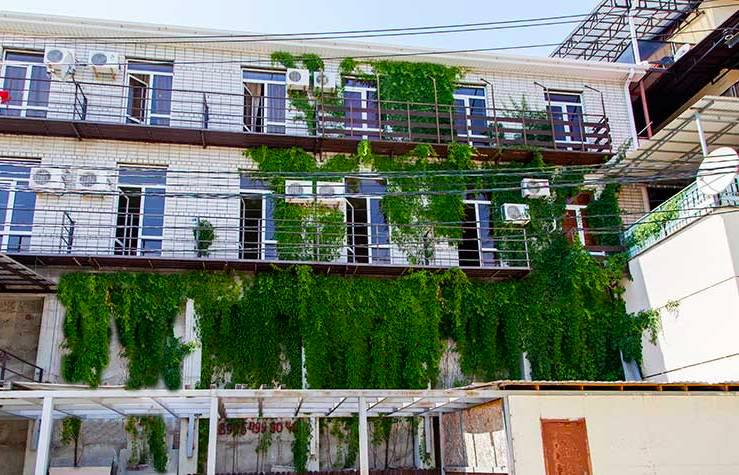 Размещение: «Стандарт» 2-х, 3-х местные номера  с удобствами (WC, душ, ТВ, холодильник, сплит-система, односпальные кровати, чайник, набор чайной посуды, доп. место - раскладушка).Пляж:  7 мин -  мелко-галечный.Питание: возможно 3-х разовое питание 700 руб. в сутки с человека на турбазе «НЭВЗ» по пути к морю.Дети: до 5 лет на одном месте с родителями -5200 руб.,  до 12 лет скидка на проезд – 200 руб.Стоимость тура на 1 человека (7 ночей)В стоимость входит:  проезд  на  автобусе, проживание в номерах выбранной категории,  сопровождение, страховка от несчастного случая.Курортный сбор за доп. плату – 10 руб/чел. в день.Выезд из Белгорода еженедельно по понедельникам.Хочешь классно отдохнуть – отправляйся с нами в путь!!!!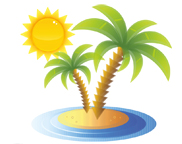 ООО  «Турцентр-ЭКСПО»                                        г. Белгород, ул. Щорса, 64 а,  III этаж                                                                                                            Остановка ТРЦ «Сити Молл Белгородский»     www.turcentr31.ru      т./ф: (4722) 28-90-40;  тел: (4722) 28-90-45;    +7-951-769-21-41РазмещениеЗаездыСТАНДАРТ2-х, 3-х мест. с удоб.СТАНДАРТ2-х, 3-х мест. с удоб.РазмещениеЗаездыОсновное местоДоп. местодети до 12 лет31.05.-09.06.8950715007.06.-16.06.9450725014.06.-23.06.9650745021.06.-30.06.9950745028.06.-07.07.10650785005.07.-14.07.10950785012.07.-21.07.11450855019.07.-28.07.11450855026.07.-04.08.11450855002.08.-11.08.11450855009.08.-18.08.11450855016.08.-25.08.11450855023.08.-01.09.11000785030.08.-08.09.9750755006.09.-15.09.9550735013.09.-22.09.9550735020.09.-29.09.95507350